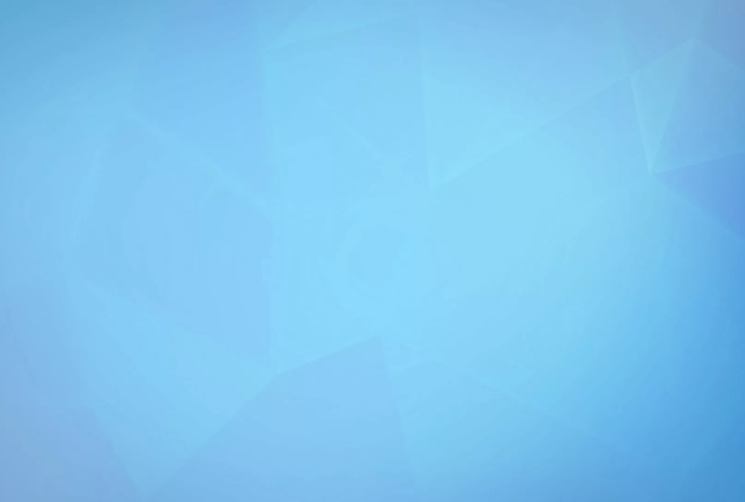 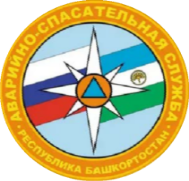 ВНИМАНИЕ! ПОЖАРООПАСНЫЙ ПЕРИОД!Чтобы не случилось беды необходимо знать и соблюдать элементарные правила пожарной безопасности:Своевременно очищайте территорию участка и прилегающую к нему территорию от горючих отходов, мусора, опавших листьев, травы. Помните – там, где отсутствует горючая среда, огня не будет!Установите у каждого строения емкость с водой. Строения должны иметь приставные лестницы, достигающие крыши, а на кровле лестницу, доходящую до конька крыши.Устройте противопожарные полосы для предотвращения переброски огня при пожарах на здания и сооружения. Оградите свое имущество от пожара очищенной от травы полосой земли.Запрещается разведение костров, проведение пожароопасных работ, топка печей, работающих на твердом топливе в весенне-летний период в условиях устойчивой сухой, жаркой и ветреной погоды.Не оставляйте без присмотра во дворах баллоны с газом, а также ёмкости с легковоспламеняющимися или горючими жидкостями.Не оставляйте брошенными на улице бутылки, битые стекла, которые превращаясь на солнце в линзу, концентрируют солнечные лучи до спонтанного возгорания находящейся под ней травы.Содержите в исправном состоянии электрические сети и электробытовые, газовые приборы, печи и соблюдайте меры предосторожности при их эксплуатации.Не оставляйте без присмотра включенные в сеть электробытовые приборы, горящие газовые плитки, толпящиеся печи и не поручайте наблюдение за ними малолетним детям. Строго пресекайте шалость детей с огнем.Еще раз напоминаем ни в коем случае  не жгите сухую траву!!! Тщательно тушите окурки и горелые спички перед тем, как их выбросить.Если пожар не удалось предотвратить:Немедленно позвоните в пожарную охрану по телефонам 01 или 112.В любой экстренной ситуации звоните по номерам: 1128 34777 2 14 14 - ЗПСО (с. Малояз) имени генерала А.Ф. Ахметханова8 34777 2 13 33 - ЗПСО (с. Малояз) имени генерала А.Ф. Ахметханова